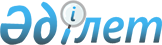 О внесении изменений и дополнений в приказ Министра финансов Республики Казахстан от 30 ноября 2016 года № 629 "Об утверждении Инструкции по проведению бюджетного мониторинга"Приказ Министра финансов Республики Казахстан от 22 августа 2017 года № 511. Зарегистрирован в Министерстве юстиции Республики Казахстан 19 сентября 2017 года № 15721.
      Примечание РЦПИ!
Порядок введения в действие см. п.3
      ПРИКАЗЫВАЮ:
      1. Внести в приказ Министра финансов Республики Казахстан от 30 ноября 2016 года № 629 "Об утверждении Инструкции по проведению бюджетного мониторинга" (зарегистрирован в Реестре государственной регистрации нормативных правовых актов за № 14623, опубликован в Эталонном контрольном банке нормативных правовых актов Республики Казахстан 11 января 2017 года) следующие изменения и дополнения:
      преамбулу приказа изложить в следующей редакции:
      "В соответствии со статьей 112 Бюджетного кодекса Республики Казахстан от 4 декабря 2008 года и подпунктом 2) пункта 3 статьи 16 Закона Республики Казахстан от 19 марта 2010 года "О государственной статистике" ПРИКАЗЫВАЮ:"; 
      в Инструкции по проведению бюджетного мониторинга, утвержденной указанным приказом: 
      часть третью пункта 1 изложить в следующей редакции:
      "Бюджетный мониторинг осуществляется администраторами бюджетных программ, центральным, местными уполномоченными органами по исполнению бюджета, а также аппаратами акимов городов районного значения, сел, поселков, сельских округов.";
      пункт 5 изложить в следующей редакции:
      "5. Субъектами анализа исполнения доходов бюджета являются уполномоченные органы по исполнению бюджета, аппараты акимов городов районного значения, сел, поселков, сельских округов, уполномоченные государственные органы, ответственные за взимание и осуществляющие контроль за поступлениями доходов в бюджет. 
      Центральный уполномоченный орган по исполнению бюджета проводит анализ по исполнению государственного, республиканского и местных бюджетов. 
      Местные уполномоченные органы по исполнению бюджета, аппараты акимов городов районного значения, сел, поселков, сельских округов осуществляют анализ исполнения бюджета области, областного бюджета, бюджетов города республиканского значения, столицы, бюджетов районов, районных (городов областного значения) бюджетов, бюджетов городов районного значения, сел, поселков, сельских округов, а также анализ целевых трансфертов, выделенных нижестоящему уровню бюджета. 
      Бюджетный мониторинг осуществляется на основе полученной информации структурными подразделениями центрального и местных уполномоченных органов по исполнению бюджета, в функции которых входит проведение анализа исполнения бюджета.";
      пункт 7 исключить;
      часть четвертую пункта 8 изложить в следующей редакции:
      "Местные уполномоченные органы по исполнению бюджета и аппараты акимов городов районного значения, сел, поселков, сельских округов анализ причин перевыполнения или неисполнения доходной части местного бюджета представляют в центральный уполномоченный орган по исполнению бюджета и местные исполнительные органы ежеквартально, до 25 числа месяца, следующего за отчетным.";
      пункт 21 исключить;
      часть первую пункта 24 изложить в следующей редакции:
      "24. Бюджетный мониторинг исполнения расходов бюджета осуществляется центральным и местными уполномоченными органами по исполнению бюджета, аппаратами акимов городов районного значения, сел, поселков, сельских округов на основе бюджетной отчетности по исполнению республиканского и соответствующих местных бюджетов, и информации, представляемой администраторами бюджетных программ.";
      пункты 25 и 26 изложить в следующей редакции:
      "25. Для составления аналитического отчета уполномоченные органы по исполнению бюджета и аппараты акимов городов районного значения, сел, поселков, сельских округов в течение первых пяти рабочих дней месяца, следующего за отчетным месяцем, загружают данные по планам финансирования и по оплаченным обязательствам в разрезе бюджетных программ (подпрограмм) без учета внешних займов в ИС. По мере формирования отчетных данных с учетом внешних займов уполномоченные органы по исполнению бюджета повторно загружают указанную информацию в ИС.
      26. Администраторы бюджетных программ не позднее первых семи рабочих дней месяца, следующего за отчетным месяцем, представляют уполномоченным органам по исполнению бюджета или аппаратам акимов городов районного значения, сел, поселков, сельских округов отчет о результатах мониторинга реализации бюджетных программ, сформированный в ИС по форме 1-МАБП, согласно приложению 8 к настоящей Инструкции. В данном отчете по каждой бюджетной программе (подпрограмме) детально заполняются причины неисполнения планов по платежам и причины несвоевременного принятия обязательств в соответствии с планом по обязательствам с указанием факторов, приведших к неисполнению планов финансирования. 
      Аппараты акимов городов районного значения, сел, поселков, сельских округов представляют ежемесячно не позднее 7-го числа, следующего за отчетным месяцем, в местный уполномоченный орган по исполнению бюджета района (города областного значения) аналитический отчет об исполнении бюджета города районного значения, села, поселка, сельского округа, по форме 1-МУО, согласно приложению 9 к настоящей Инструкции.
      Местные уполномоченные органы по исполнению бюджета района (города областного значения) представляют ежемесячно не позднее 10-го числа, следующего за отчетным месяцем, в местный уполномоченный орган по исполнению бюджета области аналитический отчет об исполнении бюджета района (города областного значения) по форме 1-МУО, согласно приложению 9 к настоящей Инструкции. 
      Местные уполномоченные органы по исполнению бюджета области, города республиканского значения и столицы представляют ежеквартально, не позднее 15-го числа, следующего за отчетным кварталом и по итогам финансового года до 1 февраля, следующего за отчетным годом, в центральный уполномоченный орган по исполнению бюджета аналитический отчет об исполнении бюджета области, города республиканского значения и столицы по форме 1-МУО, согласно приложению 9 к настоящей Инструкции.";
      пункт 30 изложить в следующей редакции:
      "30. Отчет о результатах мониторинга реализации бюджетных программ (подпрограмм) по форме 1-МАБП, составляется с использованием ИС.
      Формы 1-МАБП и 1-МУО заполняются следующим образом:
      1) графы 1-11, 13, 14 не заполняются (содержание данных граф будет автоматически извлекаться из ИС) и будут использоваться в режиме чтения без права на корректировку;
      2) в графе 12 указывается ожидаемое исполнение по расходам бюджета за год по каждой бюджетной программе (подпрограмме), начиная с отчета о реализации бюджетных программ по состоянию на 1 октября и до конца текущего года;
      3) в графе 15 указывается неисполнение плана по платежам;
      4) в графе 16 указывается общая сумма экономии бюджетных средств, сложившаяся в графах 17-19;
      5) в графе 17 указывается экономия бюджетных средств по результатам государственных закупок;
      6) в графе 18 указывается экономия по ФОТ;
      7) в графе 19 указывается прочая экономия бюджетных средств;
      8) в графе 20 указывается нераспределенный остаток резерва Правительства Республики Казахстан или местного исполнительного органа;
      9) в графе 21 указывается объем неосвоения бюджетных средств за отчетный период;
      10) в графах 22-25 указываются суммы, сложившиеся по причинам, в отдельности по изложенным в пункте 29 Инструкции;
      11) в графах 26-27 ежемесячно указываются обоснования причин неосвоения за отчетный период и несвоевременного принятия либо непринятия обязательств за отчетный период.";
      абзац первый пункта 38 изложить в следующей редакции:
      "38. Администраторы местных бюджетных программ представляют в местный уполномоченный орган по исполнению бюджета или аппарат акима города районного значения, села, поселка, сельского округа:";
      дополнить пунктом 38-1 следующего содержания:
      "38-1. Аппарат акима города районного значения, села, поселка, сельского округа представляет в уполномоченный орган по исполнению бюджета района (города областного значения):
      1) отчет о результатах мониторинга реализации целевых текущих трансфертов, целевых трансфертов на развитие и кредитов, выделенных из районного (города областного значения) бюджета и реализуемых за счет трансфертов из республиканского бюджета:
      за отчетный месяц – не позднее 4-го числа месяца, следующего за отчетным;
      за отчетный год – не позднее 25-го января года, следующего за отчетным финансовым годом, по форме 2-ЦТСО, согласно приложению 15-1 к настоящей Инструкции;
      2) информацию аппарата акима города районного значения, села, поселка, сельского округа о результатах мониторинга доиспользования целевых трансфертов на развитие, выделенных в истекшем финансовом году и разрешенных доиспользовать по решению местных исполнительных органов в текущем году:
      за отчетный год – не позднее 15-го января года, следующего за отчетным финансовым годом, по форме 3-ДСО, согласно приложению 15-2 к настоящей Инструкции.";
      пункты 41, 42 и 43 изложить в следующей редакции:
      "41. Центральный и местные уполномоченные органы по исполнению бюджета ежеквартально к 25 числу месяца, следующего за отчетным кварталом и по итогам финансового года к 25 числу второго месяца, следующего за отчетным финансовым годом, представляют в Правительство Республики Казахстан, в соответствующие местные исполнительные органы аналитический отчет о реализации целевых трансфертов, выделенных из республиканского бюджета областным бюджетам, бюджетам городов Алматы и Астаны, по форме согласно приложению 20 к настоящей Инструкции.
      42. Отчет о результатах мониторинга реализации целевых текущих трансфертов, целевых трансфертов на развитие и кредитов, выделенных из республиканского бюджета областным бюджетам, бюджетам городов Алматы и Астаны, по форме 2-ЦТО и аналитический отчет о реализации целевых трансфертов и кредитов, выделенных из республиканского бюджета областным бюджетам, бюджетам городов Алматы и Астаны, по форме согласно приложению 20 к настоящей Инструкции составляются с использованием ИС.
      Формы 2-ЦТАБП, 2-ЦТСО, 2-ЦТРН, 2-ЦТО заполняются следующим образом:
      1) в графе 1 указывается код администратора республиканских бюджетных программ;
      2) в графе 2 указывается код бюджетной программы;
      3) в графе 3 указывается наименование инвестиционных проектов;
      4) в графе 4 указывается наименование кодов расходов бюджета в соответствии с единой бюджетной классификацией, соответствующие кодам в графах 1-2;
      5) в графах 5-7 указываются суммы утвержденного, уточненного и скорректированного республиканского бюджета;
      6) в графе 8 указывается сумма целевых трансфертов и кредитов, выделенная из республиканского бюджета за отчетный период;
      7) в графе 9 указывается план финансирования по платежам местного бюджета за отчетный период;
      8) в графе 10 указываются принятые обязательства в органах казначейства;
      9) в графе 11 указывается сумма оплаченных обязательств;
      10) в графе 12 указывается процент исполнения выделенных сумм из республиканского бюджета за отчетный период;
      11) в графе 13 указывается сумма ожидаемого исполнения плана финансирования на год начиная с итогов 9-ти месяцев и до конца финансового года;
      12) в графе 14 указывается сумма ожидаемого неисполнения плана финансирования на год начиная с итогов 9-ти месяцев и до конца финансового года;
      13) в графе 15 указывается остаток средств, выделенных из республиканского бюджета на конец отчетного, как разница между оплаченными обязательствами и выделенными суммами из республиканского бюджета за отчетный период;
      14) в графе 16 указывается общая сумма экономии бюджетных средств за отчетный период;
      15) в графе 17 указывается сумма экономии средств, сложившаяся по результатам государственных закупок;
      16) в графе 18 указывается сумма экономии по ФОТ;
      17) в графе 19 указывается прочая экономия бюджетных средств;
      18) в графе 20 указывается объем неосвоения бюджетных средств за отчетный период;
      19) в графах 21-24 указываются суммы, сложившиеся по причинам, в отдельности по изложенным в пункте 30 Инструкции;
      20) в графе 25 подробно описываются причины неосвоения выделенных сумм из республиканского бюджета за отчетный период;
      21) в графе 26 описываются причины ожидаемого неисполнения плана финансирования на год.
      43. Формы 3-ДАБП, 3-ДСО, 3-ДРН, 3-ДО заполняются следующим образом:
      1) в графе 1 указывается код администратора республиканских бюджетных программ;
      2) в графе 2 указывается код бюджетной программы;
      3) в графе 3 указывается код бюджетной подпрограммы;
      4) указывается наименование инвестиционных проектов;
      5) в графе 5 указывается наименование кодов расходов бюджета в соответствии с единой бюджетной классификацией, соответствующие кодам в графах 1-2;
      6) в графе 6 указывается сумма, разрешенная к доиспользованию по решению Правительства Республики Казахстан или местного исполнительного органа за счет остатков местного бюджета на начало текущего года;
      7) в графе 7 указываются принятые обязательства в органах казначейства;
      8) в графе 8 указывается сумма оплаченных обязательств;
      9) в графе 9 указывается объем неосвоения бюджетных средств;
      10) в графе 10 указывается сумма возврата неосвоенных целевых трансфертов на развитие в доход вышестоящего бюджета, выделившего их, до конца отчетного финансового года;
      11) в графе 11 подробно описываются причины неосвоения выделенных сумм за отчетный год.";
      пункт 48 изложить в следующей редакции:
      "48. Администраторы бюджетных программ по итогам финансового года составляют отчет о реализации бюджетных программ (подпрограмм) по форме 4-РБП согласно приложению 21 к настоящей Инструкции.
      Отчет о реализации бюджетных программ (подпрограмм) представляется в центральный уполномоченный орган по исполнению бюджета или соответствующий местный уполномоченный орган по исполнению бюджета (аппарат акима города районного значения, села, поселка, сельского округа) до 15 февраля года, следующего за отчетным финансовым годом в разрезе каждой бюджетной программы (подпрограммы) с пояснительной запиской к нему на бумажном и электронных носителях.";
      абзац первый пункта 49 изложить в следующей редакции:
      "49. Отчет о реализации бюджетных программ (подпрограмм) по форме 4-РБП согласно приложению 21 к настоящей Инструкции, заполняется следующим образом:";
      подпункт 6) пункта 50 исключить;
      пункты 51 и 52 изложить в следующей редакции:
      "51. Уполномоченный орган по исполнению бюджета, аппарат акима города районного значения, села, поселка, сельского округа на основании представленной информации администраторами бюджетных программ, материалов служб внутреннего аудита, а также определения влияния внутренних и внешних факторов, проводит анализ по достижению показателей результата бюджетной программы (подпрограммы).
      52. Уполномоченный орган по исполнению бюджета, аппарат акима города районного значения, села, поселка, сельского округа осуществляет анализ достижения показателей результата бюджетных программ (подпрограмм) для включения полученной на его основе информации в Аналитический отчет об исполнении соответствующего бюджета по поступлениям, а также о реализации бюджетных программ.";
      приложения 2, 9, 10, 15, 17, 19 и 21 к указанной Инструкции изложить в редакции, согласно приложениям 1, 2, 3, 4, 5, 6 и 7 к настоящему приказу;
      дополнить приложениями 15-1 и 15-2, согласно приложениям 8 и 9 к настоящему приказу.
      2. Департаменту бюджетного законодательства Министерства финансов Республики Казахстан (Ерназарова З. А.) в установленном законодательством порядке обеспечить: 
      1) государственную регистрацию настоящего приказа в Министерстве юстиции Республики Казахстан; 
      2) в течение десяти календарных дней со дня государственной регистрации настоящего приказа направление его копии в бумажном и электронном виде на казахском и русском языках в Республиканское государственное предприятие на праве хозяйственного ведения "Республиканский центр правовой информации" для официального опубликования и включения в Эталонный контрольный банк нормативных правовых актов Республики Казахстан;
      3) в течение десяти календарных дней после государственной регистрации настоящего приказа направление его копии на официальное опубликование в периодические печатные издания;
      4) размещение настоящего приказа на интернет-ресурсе Министерства финансов Республики Казахстан.
      3. Настоящий приказ вводится в действие для аппаратов акимов городов районного значения, сел, поселков, сельских округов с численностью населения более двух тысяч человек с –1 января 2018 года, для аппаратов акимов городов районного значения, сел, поселков, сельских округов с численностью населения две тысячи и менее человек с –1 января 2020 года, и подлежит официальному опубликованию.
      "СОГЛАСОВАН"
И.о. председателя Комитета по статистике
Министерства национальной экономики
Республики Казахстан
_____________ Г. Керимханова
23 августа 2017 года  Анализ причин перевыполнения или неисполнения плана с начала года по видам поступлений в республиканский и местные (бюджет области (города республиканского значения, столицы), областной бюджет, бюджет района (города областного значения), районный бюджет, бюджет города районного значения, села, поселка, сельского округа) бюджеты Причины перевыполнения планов поступлений в республиканский и местные (бюджет области (города республиканского значения, столицы), областной бюджет, бюджет района (города областного значения), районный бюджет, бюджет города районного значения, села, поселка, сельского округа) бюджеты в разрезе поступлений за отчетный период текущего года 
      тысяч тенге Причины неисполнения планов поступлений в республиканский и местные (бюджет области (города республиканского значения, столицы), областной бюджет, бюджет района (города областного значения), районный бюджет, бюджет города районного значения, села, поселка, сельского округа) бюджеты в разрезе поступлений за отчетный период текущего года
      тысяч тенге
      Примечание: соответствующими местными уполномоченными органами по исполнению бюджета и аппаратами акимов городов районного значения, сел, поселков, сельских округов данная форма заполняется в части бюджета области, областного бюджета, города республиканского значения, столицы, бюджетов районов (города областного значения), районного и бюджета города районного значения, села, поселка, сельского округа). Форма, предназначенная для сбора административных данных Аналитический отчет об исполнении ______ бюджета
 по состоянию на ________________ 20___ года
      Индекс: форма: 1-МУО
      Круг представляющих лиц: уполномоченные органы по исполнению бюджета;
      аппараты акима города районного значения, села, поселка, сельского округа 
      Куда представляется: уполномоченному органу по исполнению вышестоящего
бюджета
      Периодичность: ежемесячная, ежеквартальная*
      Срок представления:
      - для аппаратов акимов города районного значения, села, поселка, сельского округа не
позднее 7-го числа, следующего за отчетным месяцем 
      - для уполномоченных органов по исполнению бюджета района (города областного
значения) - не позднее 10-го числа, следующего за отчетным месяцем
      - для уполномоченных органов по исполнению бюджета области (города
республиканского значения, столицы) - не позднее 15-го числа, следующего за отчетным
кварталом.
      Вид бюджета ___________________
       тысяч тенге
      продолжение таблицы
             Руководитель уполномоченного
       органа по исполнению бюджета или
       аппарата акима города районного значения,
       села, поселка, сельского округа ____________ ____________________
                                     (подпись) (расшифровка подписи)
      Примечание: 
      * ежемесячно для предоставления отчета согласно пункту 26 настоящей Инструкции,
ежеквартально для представления отчета согласно пункту 28 настоящей Инструкции;
      ** графа 12 заполняется начиная с итогов 9-ти месяцев т.г. и до конца текущего года;
      пояснение по заполнению к форме согласно пункту 30 настоящей Инструкции Аналитический отчет о
доиспользовании целевых трансфертов на развитие, выделенных в
 истекшем финансовом году и разрешенных доиспользовать по
 решению Правительства Республики Казахстан или местных
 исполнительных органов в текущем году по состоянию на
 _________________ год
      Наименование:___________________________
      Периодичность: годовая
       тысяч тенге
             Руководитель уполномоченного
       органа по исполнению бюджета __________ _____________________________
                                     (подпись)      (расшифровка подписи) Информация о доиспользовании АБП целевых трансфертов на развитие, выделенных в истекшем финансовом году и разрешенных доиспользовать по решению местных исполнительных органов в текущем году Отчетный период
за _________ финансовый год
      Индекс: форма: 3-ДАБП
      Круг представляющих лиц:
      Администраторы бюджетных программ
      Куда представляется: в уполномоченный орган по исполнению бюджета 
      Периодичность: годовая
      Срок представления: до 15 января года, следующего за отчетным финансовым годом.
      Вид бюджета: _________________________________________________ 
      тысяч тенге
             Руководитель администратора 
       местной бюджетной программы _________ ___________________________ 
                                     (подпись) ( расшифровка подписи) 
             Руководитель финансовой службы _________ ___________________________ 
                                     (подпись) (расшифровка подписи)
      Примечание: Пояснение по заполнению к форме согласно пункту 43 настоящей Инструкции Форма, предназначенная для сбора административных данных Информация уполномоченного органа по исполнению бюджета района, (городов областного значения) о доиспользовании целевых трансфертов на развитие, выделенных в истекшем финансовом году и разрешенных доиспользовать по решению местных исполнительных органов в текущем году  Отчетный период
за _________ финансовый год
      Индекс: форма 3-ДРН
      Наименование района (города областного значения): ___________________
      Круг представляющих лиц:
      уполномоченные органы по исполнению бюджета района, (города областного
значения)
      Куда представляется: уполномоченному органу по исполнению бюджета области
      Периодичность: годовая
      Срок представления: до 20 января года, следующего за отчетным финансовым годом.
      Вид бюджета: ________________________________________________________
      тысяч тенге
             Руководитель уполномоченного органа по исполнению бюджета
       района, города областного значения ____________ _______________________
                                           (подпись) (расшифровка подписи)
      Примечание: Пояснение по заполнению к форме согласно пункту 43 настоящей Инструкции Форма, предназначенная для сбора административных данных Информация уполномоченного органа по исполнению бюджета области (города республиканского значения и столицы) о доиспользовании целевых трансфертов на развитие, выделенных в истекшем финансовом году и разрешенных доиспользовать по решению Правительства Республики Казахстан в текущем году  Отчетный период
за _________ финансовый год
      Индекс: форма 3-ДО
      Наименование области, 
города республиканского значения и столицы: _________________________ 
      Круг представляющих лиц:
      уполномоченные органы по исполнению бюджета области, 
города республиканского значения и столицы
      Куда представляется: центральному уполномоченному органу по исполнению
бюджета 
      Периодичность: годовая
      Срок представления: до 25 января года, следующего за отчетным финансовым годом.
      Вид бюджета _____________________________________
       тысяч тенге
             Руководитель уполномоченного
       органа по исполнению бюджета
       области, города республиканского 
       значения и столицы __________ _____________________________ 
                         (подпись) (расшифровка подписи) 
      Примечание: Пояснение по заполнению к форме согласно пункту 43 настоящей Инструкции Форма, предназначенная для сбора административных данных Отчет о реализации бюджетных программ (подпрограмм) Отчетный период
за _________ финансовый год
      Индекс: форма 4-РБП
      Круг представляющих лиц:
      Администраторы бюджетных программ
      Куда представляется: уполномоченному органу по исполнению бюджета 
      Периодичность: годовая
      Срок представления: до 15 февраля года, следующего за отчетным финансовым годом
      Код и наименование администратора бюджетной программы ____________________
_____________________________________________________________________________
      Код и наименование бюджетной программы __________________________________
_____________________________________________________________________________
      Вид бюджетной программы:
       в зависимости от уровня государственного управления _______________________
       в зависимости от содержания _____________________________________________
       в зависимости от способа реализации ______________________________________
       текущая или развития ___________________________________________________
      Цель бюджетной программы______________________________________________
_____________________________________________________________________________
      Описание бюджетной программы___________________________________________
      Код и наименование бюджетной подпрограммы __________________________________________________________________________________
______________________________________________________________________________
      Вид бюджетной подпрограммы:
       в зависимости от содержания:________________________________________________
       текущая или развития_______________________________________________________
      Описание бюджетной подпрограммы__________________________________________

      Код и наименование бюджетной 
      подпрограммы _____________________________________________________________
      Вид бюджетной подпрограммы:
       в зависимости от содержания: ______________________________________________
       текущая или развития _____________________________________________________
      Описание бюджетной подпрограммы_________________________________________
             Руководитель администратора 
             бюджетных программ или
             секретарь Маслихата или
             председатель ревизионной комиссии ___________ ___________________________
                                           (подпись)             (расшифровка подписи) 
             Главный бухгалтер ___________ ______________________________ 
                         (подпись)             (расшифровка подписи) 
      Примечание: Пояснение по заполнению к форме согласно пункту 49 настоящей Инструкции  Форма, предназначенная для сбора административных данных Отчет аппарата акима города районного значения, села, поселка, сельского округа о результатах мониторинга реализации целевых текущих трансфертов, целевых трансфертов на развитие и кредитов, выделенных из районного (города областного значения) бюджета и реализуемых за счет трансфертов из республиканского бюджета  Отчетный период
на ____________________ года
      Индекс: форма 2-ЦТСО
      Наименование города районного значения,
      села, поселка, сельского округа: ___________________
      Круг представляющих лиц:
      аппарат акима города районного значения,
      села, поселка, сельского округа
       Куда представляется: уполномоченному органу по исполнению бюджета района
(города областного значения)
      Периодичность: ежемесячная
      Срок представления:
      не позднее 4-го числа месяца, следующего за отчетным месяцем и не позднее 25-го
января года, следующего за отчетным финансовым годом.
      Вид бюджета _____________________________________
       тысяч тенге
       продолжение таблицы 
             Аким города районного значения,
             села, поселка, сельского округа __________ _____________________
                                           (подпись) (расшифровка подписи) 
      Примечание: Пояснение по заполнению к форме согласно пункту 42 настоящей Инструкции Форма, предназначенная для сбора административных данных Информация аппарата акима города районного значения, села, поселка, сельского округа о доиспользовании целевых трансфертов на развитие, выделенных в истекшем финансовом году и разрешенных доиспользовать по решению местных исполнительных органов в текущем году Отчетный период
за _________ финансовый год
      Индекс: форма 3-ДСО
      Наименование города районного значения,
      села, поселка, сельского округа: ___________________
      Круг представляющих лиц:
      аппараты акимов города районного значения,
      села, поселка, сельского округа
      Куда представляется: уполномоченному органу по исполнению бюджета района
(города областного значения)
      Периодичность: годовая
      Срок представления: до 15 января года, следующего за отчетным финансовым годом.
      Вид бюджета: ________________________________________________________
      тысяч тенге
             Аким города районного значения,
             села, поселка, сельского округа __________ _______________________
                                     (подпись) (расшифровка подписи)
      Примечание: Пояснение по заполнению к форме согласно пункту 43 настоящей Инструкции
					© 2012. РГП на ПХВ «Институт законодательства и правовой информации Республики Казахстан» Министерства юстиции Республики Казахстан
				
      Министр финансов
Республики Казахстан

Б. Султанов
Приложение 1 к приказу
Министра финансов
Республики Казахстан
от 22 августа 2017 года № 511Приложение 2
к Инструкции по проведению
бюджетного мониторинга
№
КБК

поступлений
Наименование КБК
План поступления на отчетную дату
Фактическое поступление 
на отчетную дату
Отклонение (гр.5-гр.4)
% исполнения плана (гр.5/гр.4) х100)
Причины

отклонения
1
2
3
4
5
6
7
8
1
2
…
и т.д.
№
КБК

поступлений
Наименование КБК
План поступления на отчетную дату
Фактическое поступление на отчетную дату
Отклонение (гр.5-гр.4)
% исполнения плана (гр.5/гр. 4) х100)
Причины

отклонения
1
2
3
4
5
6
7
8
1
2
...
и т.д.Приложение 2
к приказу Министра финансов
Республики Казахстан
от 22 августа 2017 года № 511Приложение 9
к Инструкции по проведению
бюджетного мониторинга
Код
Код
Код
Наименование
Сводный план финансирования на год
Сводный план финансирования на отчетный период
Сводный план финансирования на отчетный период
Принятые обязательства
Сумма непринятых
обязательств (гр.8-гр.6)
Оплаченные
обязательства
% исполнения (гр.10/гр.7х 100)
Ожидаемое исполнение плана на год**
% ожидаемого исполнения (гр.12/гр.5х 100)
Ожидаемая сумма неисполнения на год (гр.12 - гр.5)
Неисполнение плана по платежам (гр10-гр.7
Экономия бюджетных средств за отчетный период – всего,

(гр.17+ гр.18+гр.19)
в том числе
в том числе
в том числе
Нераспределенный остаток резерва Правительства Республики Казахстан или МИО
Неосвоение за отчетный период,

(гр.15-гр.16-гр.20)
АБП
Программа
Подпрограмма
Наименование
Сводный план финансирования на год
Сводный план финансирования на отчетный период
Сводный план финансирования на отчетный период
Принятые обязательства
Сумма непринятых
обязательств (гр.8-гр.6)
Оплаченные
обязательства
% исполнения (гр.10/гр.7х 100)
Ожидаемое исполнение плана на год**
% ожидаемого исполнения (гр.12/гр.5х 100)
Ожидаемая сумма неисполнения на год (гр.12 - гр.5)
Неисполнение плана по платежам (гр10-гр.7
Экономия бюджетных средств за отчетный период – всего,

(гр.17+ гр.18+гр.19)
экономия по результатам госзакупок
экономия по ФОТ
прочая экономия
Нераспределенный остаток резерва Правительства Республики Казахстан или МИО
Неосвоение за отчетный период,

(гр.15-гр.16-гр.20)
АБП
Программа
Подпрограмма
Наименование
Сводный план финансирования на год
по обязательствам
по платежам
Принятые обязательства
Сумма непринятых
обязательств (гр.8-гр.6)
Оплаченные
обязательства
% исполнения (гр.10/гр.7х 100)
Ожидаемое исполнение плана на год**
% ожидаемого исполнения (гр.12/гр.5х 100)
Ожидаемая сумма неисполнения на год (гр.12 - гр.5)
Неисполнение плана по платежам (гр10-гр.7
Экономия бюджетных средств за отчетный период – всего,

(гр.17+ гр.18+гр.19)
экономия по результатам госзакупок
экономия по ФОТ
прочая экономия
Нераспределенный остаток резерва Правительства Республики Казахстан или МИО
Неосвоение за отчетный период,

(гр.15-гр.16-гр.20)
1
2
3
4
5
6
7
8
9
10
11
12
13
14
15
16
17
18
19
20
21
Всего
из них:
Текущие программы
…
Программы развития
…
в том числе причины неосвоения
в том числе причины неосвоения
в том числе причины неосвоения
в том числе причины неосвоения
Примечание (обоснование АБП
причин неосвоения за отчетный период)
Примечание (обоснование АБП причин несвоевременного принятия либо непринятия обязательств)
невыполненные договорные обязательства поставщиков товаров (работ, услуг)
несостоявшиеся конкурсы по государственным закупкам
управление бюджетной программой АБП
прочие причины
Примечание (обоснование АБП
причин неосвоения за отчетный период)
Примечание (обоснование АБП причин несвоевременного принятия либо непринятия обязательств)
22
23
24
25
26
27Приложение 3
к приказу Министра финансов
Республики Казахстан
от 22 августа 2017 года № 511Приложение 10
к Инструкции по проведению
бюджетного мониторинга,Форма
АБП
Программа
Подпрограмма
в том числе инвест -проект
Наименование
Разрешено доиспользовать по решению Правительства Республики Казахстан или МИО за счет остатков МБ на____ год
Принятые обязательства
Оплаченные обязательства
Неосвоение за отчетный период (гр.8-гр.6)
Возвращено в доход вышестоящего бюджета
Причины неосвоения (с указанием номера платежного поручения и даты перечисления неосвоенных средств)
1
2
3
4
5
6
7
8
9
10
11Приложение 4
 к приказу Министра финансов
Республики Казахстан
от 22 августа 2017 года № 511Приложение 15 
к Инструкции по проведению 
 бюджетного мониторинга
Форма, предназначенная для
сбора административных данных
АБП
Программа
Подпрограмма
в том числе инвест -проект
Наименование
Разрешено доиспользовать по решению МИО РК за счет остатков МБ на ____ год
Принятые обязательства
Оплаченные обязательства
Неосвоение за отчетный год (гр.8-гр.6)
Возвращено в доход вышестоящего бюджета
Причины неосвоения (с указанием номера платежного поручения и даты перечисления неосвоенных средств)
1
2
3
4
5
6
7
8
9
10
11Приложение 5
 к приказу Министра финансов
Республики Казахстан
от 22 августа 2017 года № 511Приложение 17
к Инструкции по проведению 
 бюджетного мониторинга 
АБП
Программа
Подпрограмма
в том числе ин вест - проект
Наименование
Разрешено доиспользовать по решению МИО за счет остатков МБ на____ год
Принятые обязательства
Оплаченные обязательства
Неосвоение за отчетный период (гр.8-гр.6)
Возвращено в доход вышестоящего бюджета
Причины неосвоения (с указанием номера платежного поручения и даты перечисления неосвоенных средств)
1
2
3
4
5
6
7
8
9
10
11Приложение 6
 к приказу Министра финансов
Республики Казахстан
от 22 августа 2017 года № 511
Приложение 19 
к Инструкции по проведению 
 бюджетного мониторинга
АБП
Программа
Подпрограмма
в том числе инвест - проект
Наименование
Разрешено доиспользовать по решению Правительства Республики Казахстан за счет остатков МБ на____ год
Принятые обязательства
Оплаченные обязательства
Неосвоение за отчетный период (гр.8-гр.6)
Возвращено в доход вышестоящего бюджета
Причины неосвоения (с указанием номера платежного поручения и даты перечисления неосвоенных средств)
1
2
3
4
5
6
7
8
9
10
11Приложение 7
 к приказу Министра финансов
Республики Казахстан
от 22 августа2017 года № 511Приложение 21 
к Инструкции по проведению
бюджетного мониторинга 
Расходы по бюджетной программе
Единица измерения
План
Факт
Отклонение

(гр.4 – гр. 3)
Процент выполнения показателей (гр. 4 /гр. 3х100)
Причины недостижения или перевыполнения результатов и неосвоения средств бюджетной программы
1
2
3
4
5
6
7
…
тысяч тенге
Итого расходы по бюджетной программе
тысяч тенге
Конечный результат бюджетной программы
Показатели прямого результата:
Ед. изм.
План
Факт
Отклонение

(гр.4 –гр. 3)
Процент

выполнения показателей (гр. 4 /гр. 3х100)
Причины недостижения или перевыполнения результатов и неосвоения средств бюджетной программы/подпрограммы
1
2
3
4
5
6
7
…
…
Расходы по бюджетной подпрограмме

 
Ед. изм.
План
Факт
Отклонение

(гр.4 –гр. 3)
Процент выполнения показателей (гр. 4 /гр. 3х100)
Причины недостижения или перевыполнения результатов и неосвоения средств бюджетной подпрограммы
…

 
тысяч

тенге
Итого расходы по бюджетной подпрограмме
тысяч тенге
Показатели прямого результата:
Ед. изм.
План
Факт
Отклонение

(гр.4 – гр. 3)
Процент выполнения показателей (гр. 4 /гр. 3х100)
Причины недостижения или перевыполнения результатов и неосвоения средств бюджетной программы/подпрограммы
1
2
3
4
5
6
7
…
…
Расходы по бюджетной подпрограмме

 
Ед. изм.
План
Факт
Отклонение

(гр.4 – гр. 3)
Процент выполнения показателей (гр. 4 /гр. 3х100)
Причины недостижения или перевыполнения результатов и неосвоения средств бюджетной подпрограммы
…

 
тысяч тенге
Итого расходы по бюджетной подпрограмме
тысяч тенгеПриложение 8
к приказу Министра финансов
Республики Казахстан
от 22 августа 2017 года №511Приложение 15-1
к Инструкции по проведению
бюджетного мониторинга
АБП
Программа
в том числе инвест - проект
Наименование
Утвержденный бюджет на ____г. РБ
Уточненный бюджет на _____г. РБ
Скорректированный бюджет на_____г. РБ
Выделено из МБ и реализуемое за счет трансфертов из РБ за отчетный период
План финансирования по платежам МБ за отчетный период
Принятые обязательства
Оплаченные обязательства
% исполнения (гр.11 /гр.8х 100
Ожидаемое исполнение плана на год
Ожидаемое неисполнение плана на год (гр.13- гр.7)
1
2
3
4
5
6
7
8
9
10
11
12
13
14
Всего целевых трансфертов
в том числе:
Текущие программы
...
Программы развития
...
Кредиты
Сумма неисполнения на конец отчетного периода (гр.11 -гр.8)
Экономия бюджетных средств за отчетный период – всего, (гр.17+гр.18+гр.19)
в том числе
в том числе
в том числе
Неосвоение за отчетный период (гр.15-гр.16)
в том числе причины неосвоения
в том числе причины неосвоения
в том числе причины неосвоения
в том числе причины неосвоения
причин неосвоения за отчетный период
Причины ожидаемого неосвоения плана на год
Сумма неисполнения на конец отчетного периода (гр.11 -гр.8)
Экономия бюджетных средств за отчетный период – всего, (гр.17+гр.18+гр.19)
экономия по результатам госзакупок
экономия по ФОТ
Про чая экономия
Неосвоение за отчетный период (гр.15-гр.16)
невыполненные договорные обязательства поставщиков товаров (работ, услуг)
несостоявшиеся конкурсы по государственным закупкам
управление бюджетной программой (подпрограммой) АБП
Прочие причины
причин неосвоения за отчетный период
Причины ожидаемого неосвоения плана на год
15
16
17
18
19
20
21
22
23
24
25
26Приложение 9
 к приказу Министра финансов
Республики Казахстан
от 22 августа 2017 года № 511
Приложение 15-2
к Инструкции по проведению
 бюджетного мониторинга 
АБП
Программа
Подпрограмма
в том числе инвест - проект
Наименование
Разрешено доиспользовать по решению МИО за счет остатков МБ на____ год
Принятые обязательства
Оплаченные обязательства
Неосвоение за отчетный период (гр.8-гр.6)
Возвращено в доход вышестоящего бюджета
Причины неосвоения (с указанием номера платежного поручения и даты перечисления неосвоенных средств)
1
2
3
4
5
6
7
8
9
10
11